The  Hon Daniel Andrews MP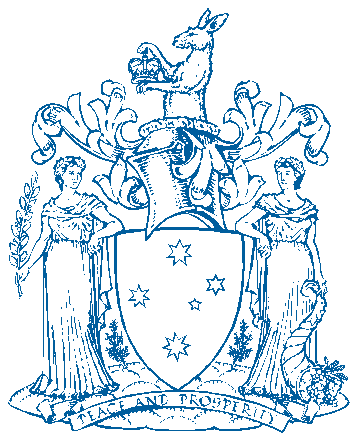 Premier of Victoria1 Treasury PlaceMelbourne Victoria 3002Telephone: +613 9651 5000प्रिय माता-पिता/अभिभावकमुझे 2019 के विक्टोरियन प्रीमियर रीडिंग चैलेंज़ के खुलने की घोषणा करते हुए खुशी होती है।जैसा कि आप जानते/जानती हैं, रीडिंग (पढ़ने) से बच्चों को जीवन में उनके लिए आवश्यक बुनियादी योग्यताएँ मिलती हैं।इससे भी अधिक, रीडिंग से उनकी कल्पनाशक्ति जागती है और इससे हमारे बच्चे अपने आसपास की दुनिया से जुड़ते हैं।इस वर्ष के चैलेंज़ में सभी आयु वर्गों और हर प्रकार की रूचि के लिए 12,000 से अधिक शीर्षक की किताबें शामिल हैं, और चैलेंज़ पूरा करने वाले प्रत्येक व्यक्ति को उपलब्धि का प्रमाण-पत्र मिलेगा। जो बच्चे अभी स्कूल नहीं जाते हैं, उनके लिए चैलेंज़ उनके माता-पिता और देखरेखकर्ताओं को अपनी संतान के साथ 40 किताबों का अनुभव करने का आमंत्रण देता है। प्रेप से लेकर दूसरी कक्षा तक के विद्यार्थियों के लिए, चैलेंज़ 30 किताबों का अनुभव करने और तीसरी कक्षा से लेकर दसवीं कक्षा तक के विद्यार्थियों के लिए यह चैलेंज़ 15 किताबें पढ़ने का है।यदि आपको चैलेंज़ के बारे में और अधिक जानकारी चाहिए, तो आधिकारिक वेबसाइट देखें:  education.vic.gov.au/prcमैं आपको चैलेंज़ फेसबुक पेज़ देखने के लिए भी प्रोत्साहित करता हूँ, www.facebook.com.au/VicPRCजहाँ आप कहानियाँ साझी कर सकते/सकती हैं, सूचित रह सकते/सकती हैं और किताबों का सुझाव दे सकते/सकती हैं।मैं आपके रीडिंग कार्य में आपको शुभकामनाएँ देता हूँ। आपका भवदीयमाननीय Daniel Andrews MPविक्टोरिया के प्रीमियर